ΠΑΡΑΡΤΗΜΑ Ι- ΠΡΟΤΥΠΟ ΕΞΩΦΥΛΛΟΥ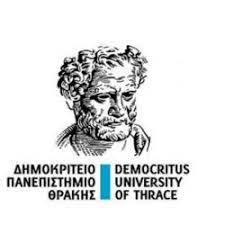 		ΔΗΜΟΚΡΙΤΕΙΟ ΠΑΝΕΠΙΣΤΗΜΙΟ ΘΡΑΚΗΣ		ΣΧΟΛΗ ……………………………………………		ΤΜΗΜΑ……………………………………………		ΤΟΜΕΑΣ…………………………………………..Τίτλος ( στα Ελληνικά)ΕΙΔΟΣ ΕΡΓΑΣΙΑΣΟνοματεπώνυμο φοιτητή/τριας, ΑΕΜ:Επιβλέπων/ουσα Καθηγητής /τρια: Όνομα, Επώνυμο, ΤίτλοςΤόπος, Χρονολογία